Demande de remboursement frais de déplacementMois …………………………202…Dossier n°Nom :                                                                      Prénom :                                                                       Joindre un RIB à votre première demande. Justificatifs originaux et attestation de présence obligatoiresFRAIS DE TRANSPORT SNCF										……..……. € (a) Frais km (domicile ou résidence adm./lieu formation) :   ……. A/R  x …….  = 	………..…. € (b) Frais km (domicile ou résidence adm./lieu stage) :        ……. A/R  x …….  = 	………..…. € (c)							TOTAL GENERAL		…………… € (a+b+c)FRAIS DE REPAS*  ……. repas midi*  								……..……. € (d)  …….. repas soir* 								……..……. € (e)*les reçus de carte bancaire et les tickets de caisse de supermarché ne sont pas des justificatifs							TOTAL GENERAL		…………… € (d+e)FRAIS D’HEBERGEMENT*  Hôtel :  ……. nuits x …… 			 				……..……. € du 1er au 10e jour : 60 €/nuit du 11e au 30e jour : 54 €/nuit du 31e au 60e jour : 48 €/nuit à partir du 61e jour : 36 €/nuit  Loyer	 								……..……. €* joindre obligatoirement le contrat de location pour le premier règlementCertifie exact,  à   …………………….…	     Le …………………… 	              SIGNATURE obligatoireToute demande non signée sera rejetée 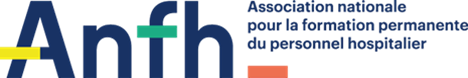 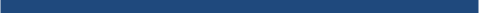 POITOU-CHARENTESCOMITE TERRITORIAL – DOSSIERS CFP / VAEPOITOU-CHARENTESCOMITE TERRITORIAL – DOSSIERS CFP / VAEANFH POITOU-CHARENTES22 Rue GAY LUSSACBP 4095186038 POITIERS CEDEX0549614446poitoucharentes@anfh.frTOTAL GENERALTransport/repas/hébergement…………….. €